Du hast Interesse an der Mitgliedschaft im Mainhattan Chapter? Gerne kannst Du zu einem unserer Montagstreffen zu kommen, um Dich unverbindlich zu informieren. Deine Ansprechpartner sind unsere New Member Officer. Damit wir uns besser vorbereiten können, fülle bitte dieses Formular vollständig aus und sende es zusammen mit einem Bild von Dir an:Mail to: New@mainhattan-chapter.com Weitere Infos findest Du auch unter:  www.mainhattan-chapter.com  Tip: mit der „Tabulatortaste“ kann bequem von Feld zu Feld gesprungen werden.  _Weitere Informationen:Diese Anfrage ist noch kein Mitgliedsantrag, sondern vielmehr die Vorrausetzung dafür, um einen Antrag zu dauerhaften Mitgliedschaft im Mainhattan Chapter stellen zu können. Hierzu erfahrt ihr mehr von unseren NewMemberOfficern.
Die Aufnahme in das Mainhattanchapter setzt zusätzlich des positiven Entscheids durch den Sponsoring Dealer und des Vorstandes die Erteilung einer Einzugsermächtigung voraus. Interne VermerkeFür das Chapter entgegen genommen:  New-Member-Officer      O     	Vertreter: 		am:
Befürwortet:	 __________________	(Matthias Meier)		
						Sponsoring Dealer der Harley Davidson Factory Frankfurt Datum:				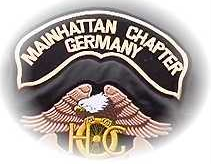 Mainhattan Chapter Frankfurt – Germany Interesse / Bewerbung um eine Mitgliedschaft im Mainhattan Chapter.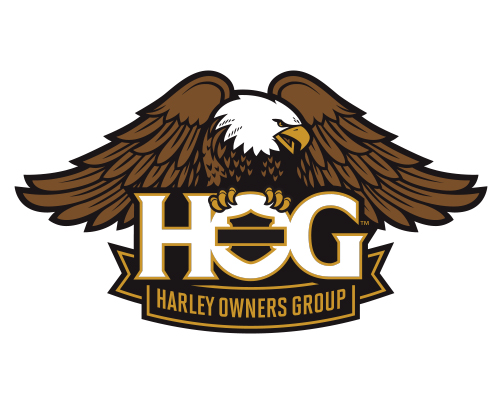 Vorname Nachname Wohnort  )PLZ  Straße  Fone.private               Fone.private               Fone.office      Fone.mobile               Fone.mobile               E-Mail      Geburtsdatum            Geburtsdatum            Beruf      Die Mitgliedschaft in der H.O.G.© ist nach der Charta eine Grundvoraussetzung für eine Chaptermitgliedschaft. Daher benötigen wir die Angaben deiner HOG-Membership-Card:Die Mitgliedschaft in der H.O.G.© ist nach der Charta eine Grundvoraussetzung für eine Chaptermitgliedschaft. Daher benötigen wir die Angaben deiner HOG-Membership-Card:Die Mitgliedschaft in der H.O.G.© ist nach der Charta eine Grundvoraussetzung für eine Chaptermitgliedschaft. Daher benötigen wir die Angaben deiner HOG-Membership-Card:HOG-Membership Nr.:Gültig bis / Live-MemberGibt / gab es bisher schon eine Mitgliedschaft in einem anderen Chapter / Club / Verein / MC / etc. ?                                              JA                  NEIN Gibt / gab es bisher schon eine Mitgliedschaft in einem anderen Chapter / Club / Verein / MC / etc. ?                                              JA                  NEIN Wenn ja, wo und seit wann?Wenn nicht mehr, warum & seit wann?Welche Harley Fährst du?Modell:           Typ:      	Wo hast du deine Harley gekauft? Harley Factory Frankfurt Nein, sondern bei      Wenn nicht in der Harley Factory Frankfurt, warum nicht?Baujahr:     Neukauf       Gebraucht  Fahrpraxis der letzten 3 Jahre driving expierence last 3 years                                   Km  